LAATUVASTAAVIEN KOULUTUS 2020		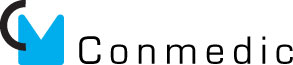 Koulutuskokonaisuuden tavoite: Koulutuksen tavoitteena on antaa osallistujille valmiudet vastata oman työyksikkönsä laadunkehittämistyöstä. Rakenne: Koulutus koostuu vuoden aikana kolmesta kahden päivän koulutusmoduulista (helmikuu, toukokuu, lokakuu). Kukin moduuli koostuu luennoista, ryhmätöistä ja harjoitustehtävistä.Koulutuspaikka: Radisson Blu Royal, Runeberginkatu 2, HelsinkiModuuli II 	28-29.10.2020Moduuli II, tavoitteetYmmärtää laadunkehittämisajatteluaYmmärtää laadunkehittämiskulttuurien merkitysYmmärtää arvojen, vision ja strategian merkitysOppia keinoja henkilökunnan motivoimiseen ja sitouttamiseenOppia laatumittausten tulosten tulkitseminen ja prosessin kehittäminenOppia laatuindikaattorien valmisteluOhjelma 28.10.202008.30	Ilmoittautuminen, kahvi09.15	Kertaus ja moduuli II tavoitteet10.15	Potilas- /asiakasnäkökulman vahvistaminen nykyprosessissaVälitöiden purku 12.00	Lounas12.45	Henkilökunnan motivoiminen ja sitouttaminen kehittämiseen	Työpajat ja muut menetelmät henkilökunnan sitouttamisessa14.30	Laadun mittaaminen15.15	Kahvi15.30	Laadun mittaaminen jatkuu16.30	Itsenäinen ryhmätyö18.00	Työskentely päättyyOhjelma 29.10.202008.00	Kertaus ja päivän tavoitteet08.15	Ryhmätyön purku09.30	Kahvi09.45	LEAN ja muut laadunkehittämiskulttuurit10.45	Arvot, visio, strategia11.30	Lounas12.15	Prosessin kehittäminen mittauksen pohjalta14.00	Kahvi14.15	Prosessin kehittäminen mittauksen pohjalta	Välitehtävä seuraavaan kertaan (noin 5 tunnin työpanos)15.15	Moduuli II päättyy. 